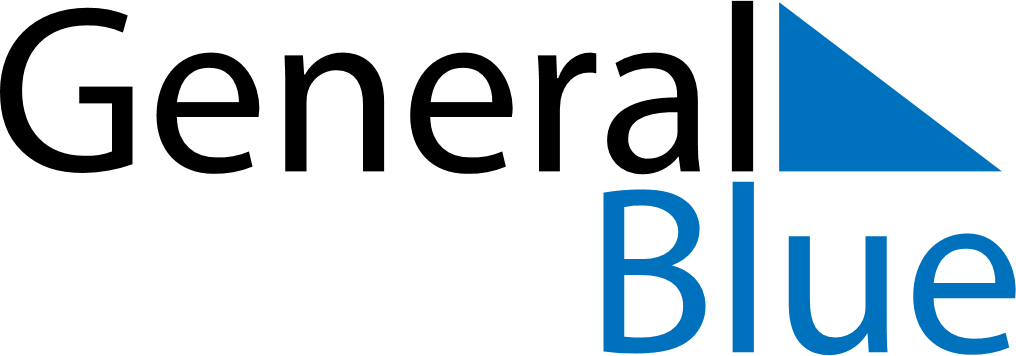 April 2026April 2026April 2026April 2026ChinaChinaChinaMondayTuesdayWednesdayThursdayFridaySaturdaySaturdaySunday123445Qingming Festival6789101111121314151617181819202122232425252627282930